Association régie par la loi du 1er juillet 1901Membre de l’Association Canine Territoriale de Franche Comté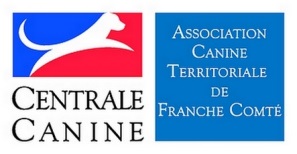 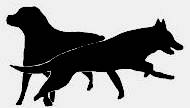 N° SCC : 1487N° Préfecture : W701000290 – N° SIREN : 503578452	Siège Social : 15 route de Bouhay - 70300 FROIDECONCHEPrésident : Olivier FHLOR - Tél : 07 56 85 28 93 – edpa.france@yahoo.frMail du club :clubcaninccvb@orange.fr   -  site : http://clubcaninccvb.e-monsite.com/PRESENTATION DU CLUB	En 1988, la commune de Froideconche accepte d’accueillir une animation canine sur un terrain qu’elle met à la disposition d’un groupe de personnes « mordu de chiens » Rose Marie GROSJEAN fait partie de ce groupe, elle crée le Club Canin de la Vallée du Breuchin et en devient la Présidente.Plusieurs présidents lui ont succédé : Michel DELOY - Emilia CREUSOT - Martine ROSS - Alain BOFFY - Luc DESCHASEAUX (2007-2017) – Éric GOETZ (2017-2020) – Michel FARGET (2021-2023).	Depuis le 13 janvier 2024 c’est Olivier FHLOR qui préside le CCVB.Le Club, dont le siège est situé 15 route de Bouhay à Froideconche, est régi suivant la loi de 1901, est affilié à la Société Centrale Canine (SCC) et est assujetti aux statuts et règlement intérieur des Clubs d’Utilisation.Il rend compte directement à la Commission d’Utilisation Territoriale (CUT) de l’Association Canine Territoriale de Franche-Comté (ACTFC).La municipalité met gracieusement à la disposition du CCVB le terrain, qu’elle a clôturé et entretient, sur lequel nous pouvons dispenser les séances d’éducation avec un matériel que le club a acheté avec ses fonds propres et que les membres bénévoles maintiennent en état.En conséquence en acceptant d’adhérer au CCVB vous vous engagez dans une vie associative, ce qui implique certaines règles définies par les statuts, le règlement intérieur et la réflexion d’ancien membres.Pour participer aux séances d’éducationAvoir :* AVANT la séance :	- Détendre son chien avant de pénétrer sur le terrain, veiller à ce que le chien ait fait ses besoins.* APRES la séance :	- Faire boire le chien.	- Concertation avec l’éducateur (faire le point des exercices effectués).	- Effectuer d’autres exercices pour la détente du chien (ex : agility sans contrainte…).Tous les moniteurs sont bénévoles et prennent de leur temps personnelpour l’éducation de votre chienPensez-yde l’eau et une gamelleun collier platun jouet, des friandises (récompenses)une laisse de 1,5 à 2 mdes canisacsune longe de 10 m